桃園市立大有國民中學111學年度第一學期第一次評量試卷單題(每題2分，共70分)(   )1.下列「」中的國字，何者讀音全部相同？  (A)他坐在船「舷」邊，看著夕陽餘暉，過往的回憶觸動了他的心「弦」　(B)面對幼稚園的小朋友哭鬧，我們有時也莫可「奈」何，只能先按「捺」住自己的情緒。  (C)這部電影中的男主角雖然面目猙「獰」，脾氣又「擰」，卻有一顆溫柔的心　(D)武俠小說裡不乏令人「咋」舌的反派角色，他們往往會透過「詐」死來矇騙別人以達到目的(   )2.下列「」中的注音，何者字形全部相同？  (A)一陣「ㄆㄤ」沱大雨之後，這座瀑布的水勢顯得更加氣勢「ㄆㄤ」礡  (B)經過眾人推波助「ㄌㄢˊ」鼓勵之下，怕蟲的我鼓起勇氣，抓到了這些花色斑「ㄌㄢˊ」的蝴蝶幼蟲  (C)有了負責運「ㄔㄡˊ」帷幄的教練團，中華隊選手們順利在羽球項目中拔得頭「ㄔㄡˊ」  (D)雖然我人微言「ㄑㄧㄥ」，但對於你提出的要求定會「ㄑㄧㄥ」力完成，不負所託。(   )3.下列選項中「悠悠」的意思，何者是「悠閒自在的樣子」？  (A)悠悠，不盡長江滾滾流 　(B)杜悠悠之口   (C)閒雲潭影日悠悠　　(D)青青子衿，悠悠我心。(   )4.下文中有關「詞」的敘述，何者畫線處正確？(   )5.承上題，依據你對「詞」的了解，下列選項何者不屬於「詞」的作品？  (A)雕欄玉砌應猶在，只是朱顏改。問君能有幾多愁？恰似一江春水向東流    (B)天接雲濤連曉霧，星河欲轉千帆舞；彷彿夢魂歸帝所，聞天語，慇勤問我歸何處   　(C)世事一場大夢，人生幾度秋涼？夜來風葉已鳴廊。看取眉頭鬢上      　　　　  (D)西北有高樓，上與浮雲齊。交疏結綺窗，阿閣三重階。上有弦歌聲，音響一何悲！誰能為此曲，無乃杞梁妻。 (   )6.「過去遭遇的其他種類鯨豚，總要歷經試探、確認的過程後才肯以這樣近切的距離和我們接觸。虎鯨豪爽的省略了觀望的過程，不計後果地、直剌剌地和我們相擁相會。」從上述文句，可以看出虎鯨什麼個性？  (A)扭捏作態，心浮氣盛　　(B)體型巨大，反應敏捷 　(C)毫無心機，直爽可愛　 (D)智商很高，勇於冒險。(   )7.「飛吧，轟動千山的一縱/把生命揚在半空/乘著最透徹的一刻」，這段詩句呈現出瀑布奔流直下的景觀。下列何者所描述的景象與之最接近？  (A)浮雲開合晚風輕，白鳥飛邊落照明。一曲彩虹橫界斷，南山雷雨北山晴　(B)虛空落泉千仞直，雷奔入江不暫息。今古長如白練飛，一條界破青山色  (C)獨憐幽草澗邊生，上有黃鸝深樹鳴。春潮帶雨晚來急，野渡無人舟自橫   (D)天門中斷楚江開，碧水東流至此回。兩岸青山相對出，孤帆一片日邊來。(   )8.下列「」中的成語，何者使用正確？(A)我們都同班那麼久了，「水乳交融」或許稱不上，但必定存有一定的默契(B)看著眼前這一片「魚沉雁杳」的荒涼大地，不禁悲從中來  (C)花花很愛網購，但是大多數東西都一下子便「物盡其用」(D)「心中有數」的小均，是一位對數學十分有天分的孩子。(   )9.〈黑與白——虎鯨〉一文中，廖鴻基多次使用「黑白分明」或「黑白模糊」的字句，表達不同的象徵意涵，而「黑白」也代表各種具體與抽象的概念。下列選項何者分類是正確的？  (A)心裡種種模糊不清的是非與黑白：抽象概念        (B)也許海洋能夠給我一個黑白分明的答案：具體形象  (C)那黑白分明的肚腹……如針尖點在心頭：抽象概念  (D)想念海洋，想念那六頭黑白分明的虎鯨：抽象概念。(   )10.以下詩句何者的「動態感」描寫最為強烈？  (A)正想問一問閒鷺/這反常的靜有什麼天機      (B)那一堆獰怪的亂石/全在那下面等我  (C)山之重圍是不會洩密的/懸夢的吊橋也不會  　(D)卻攔不住我/向一個出海口/奔騰而去的決心。(   )11.陸游〈訴衷情〉：「當年萬里覓封侯，匹馬戍梁州。關河夢斷何處？塵暗舊貂裘。   胡未滅，鬢先秋，淚空流。此生誰料，心在天山，身老滄洲。」依據這闋詞的詞意推敲，下列何者較不恰當？  (A)「當年萬里覓封侯」表達報效國家的雄心壯志  (B)「胡未滅，鬢先秋，淚空流」指壯志未酬，年華老去  (C)「此生誰料」流露出萬般無奈與失落          (D)「心在天山」指希望能在天山隱居養老，不再問世事。(   )12.李清照〈如夢令〉：「昨夜雨疏風驟，濃睡不消殘酒。試問捲簾人，卻道海棠依舊。知否，知否？應是綠肥紅瘦。」依據這闋詞的寫作技巧，下列何者完全正確？　(A)採用第三人稱敘述，風格沉鬱詭譎　   (B)「知否，知否？應是綠肥紅瘦」一句，由客觀景物融入主觀感受　(C)以寓情於景的手法，抒發懷才不遇　   (D)「試問捲簾人，卻道海棠依舊」可知，當時的季節是隆冬。(   )13.「經驗老到的殺手鯨，不但會傳授年輕殺手鯨獵食技巧，還會策劃陸上獵食。牠們會先檢查水深，測試沙灘角度與牢固程度，瞬間衝到岸上將涉世未深的小海豹瞬間拖入水中。」根據上文，下列文意解讀何者正確？　(A)年輕的殺手鯨不會陸上獵食　　       (B)小海豹容易掉入殺手鯨的陷阱中  　(C)殺手鯨的獵食行為快速縝密           (D)小海豹的捕食技巧都是與生俱來。(   )14.下列何者與〈南鄉子〉：「天下英雄誰敵手？曹 劉。」這種自問自答的修辭技巧相同？ 　(A)我該拿什麼去愛你？拿我破碎了千萬次的心           (B)只是回憶的音樂盒還旋轉著，要怎麼停呢？  (C)我堅持的，都值得堅持嗎？我所相信的，就是真的嗎？ (D)是誰打翻了前世櫃？惹塵埃是非。(   )15.詩題，常常可以使讀者快速理解詩作的內容。下列同學對詩題的判讀，何者正確？家凱：杜甫〈月夜憶舍弟〉——晚上看見月亮因而懷念起妻子的弟弟   (B)星又：韋應物〈淮上喜會梁州故人〉——在淮上巧遇來自梁州的老朋友  (C)宥中：孟浩然〈宿桐廬江寄廣陵舊遊〉——在桐廬江書寫舊地重遊的感慨    (D)昱靜：司空曙〈喜外弟盧綸見宿〉——很感謝堂弟盧綸願意提供住宿房間。(   )16.閱讀下文後，請依照前後文判斷，徐儒的回答若是以「反面觀點」勸說，畫線處應填入下列何者？  (A)先生，您這棵樹有繁密的樹蔭為您遮蔭，您在院子裡就像員外一樣，「圓」滿吉祥  (B)先生，您這位有度量的大人物在這四四方方的院子裡，就像個「因」字，代表它和您有因緣啊   (C)先生，您把樹砍了，人還在這四四方方院子裡，豈不又成了「囚」字，那就更糟糕了  (D)先生，您懂得持之以恆的道理吧？若您愛護照顧這棵樹，成為種樹專家，就像是個「團」字，家庭自會團結。(   )17.承上題，文中的困字是「木在囗中」，為造字法則中的會意字。下列何者也全部是會意字？  (A)花、圓       (B)祭、森    (C)一、八     (D)人、琴。(   )18.百萬小學堂的老師為了讓小朋友熟悉正確的量詞使用，設計了一份學習單，但下列何者標示錯誤了呢？(   )19.隸書的特色是筆劃方折多於圓轉，字體有「蠶頭雁尾」之稱。請問下列何者屬於隸書呢？(A)                   (B)                         (C)                       (D) 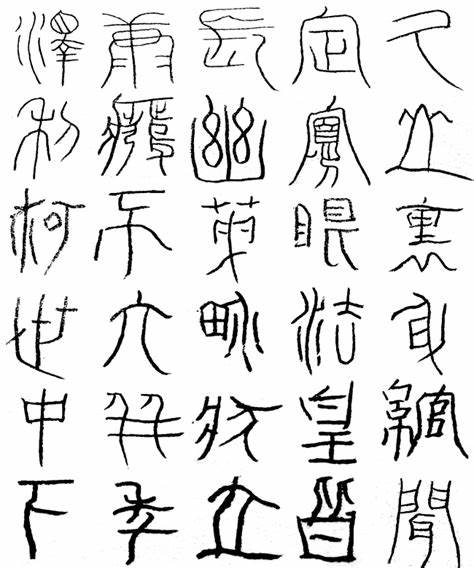 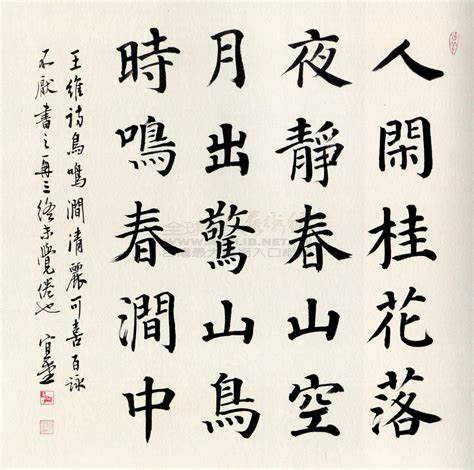 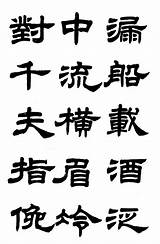 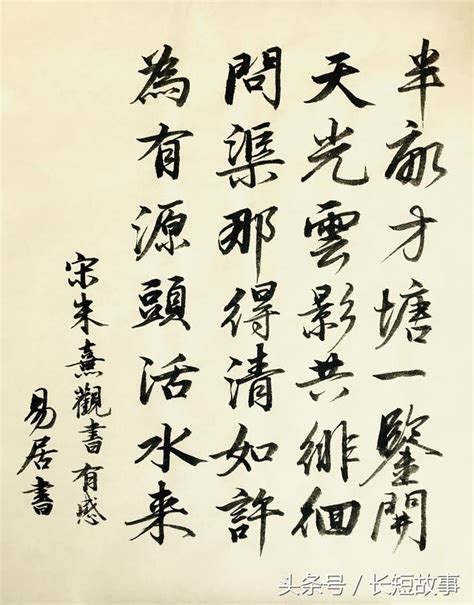 (   )20.下列「」中的顏色字，何者前後相同？  (A)「朱」墨爛然/天地「玄」黃                    (B) 明眸「皓」齒/「滄」海桑田  (C)「黔」首黎民/青紅「皂」白                    (D)「彤」雲滿天/「橙」黃橘綠。  (   )21.「往古之時，四極廢，九州裂，天不兼復，地不周載。火爁焱而不滅，水浩洋而不息。猛獸食顓民，鷙鳥攫老弱。於是女媧煉五色石以補蒼天，斷鰲足以立四極，殺黑龍以濟冀州，積蘆灰以止淫水。蒼天補，四極正，淫水涸，冀州平，狡蟲死，顓民生。」根據上文，下列何者最接近這篇文章的主旨？  (A)女媧的生平故事 　  (B)補天的過程結果 　(C)神鬼的力量無邊　  (D)人類的起源發展。(   )22.下列文句，何者用字最為精簡？  (A)面對第二次模考儘管準備充分，她仍在考試前夕緊張得徹夜難眠  (B)有許多無數的人們終日勞碌，卻不知為誰而忙，為了什麼而忙   (C)在地震過後，所有每棟破損的老房子，都在訴說它們的歷史與無奈  (D)在好友面前，她終於可以卸下解除了自己心中的防備，大哭一場。(   )23.下列文句，何者用字完全正確？  (A)面對這場事均力敵籃球決賽，選手個個熱血沸騰，志氣盎揚   (B)他的作息與常人炯異，太陽不下山他不上班，令人難以捉模   (C)受到支待群眾的鼓舞，查理國王直刺刺坐在王位上接受歡呼  (D)因為風雨阻絕而使我的旅程不得不延宕，讓我好生躑躅為難。(   )24.生活中常見許多店家喜歡使用諧音做為店名，以加深顧客印象。下列店名何者就是使用了諧音技巧？  (A)可不可     (B)白巷子     (C)好了啦       (D)五十嵐。(   )25.臺灣年度代表字大選，是〈聯合報〉自2008年起仿效日本，在每年年底對臺灣民眾徵集投票選出一個代表性的字，旨在表現該年臺灣的社會面貌與心靈風景。請判斷下列文字何者的造字法則配對正確？  (A)2021：宅象形字    (B)2020：疫→會意字      (C)2011：讚→指事字      (D)2018：翻形聲字。(   )26.「我們與他人爭執，產生了雄辯；與自己爭執，則產生了詩。」根據上文文意，下列解讀何者正確？   (A)詩人很容易鑽牛角尖          (B)詩人透過創作探索自我矛盾衝突      (C)詩是詩人自戀的產物          (D)雄辯容易使我們與他人發生誤會。(   )27.「海內美景多的是，惟蘇州，能給我一種真正的休憩。柔婉的言語，姣好的面容，精雅的園林，幽深的街道，處處給人感官上的寧靜和慰藉。」根據上文，這段文句的寫作方式為何？  (A)先說理由，再敘述事情始末   (B)先下結論，再分述原因，最後總結    (C)先說前因，再分述各種後果   (D)先下結論，再提出反例，最後強調。(   )28.「莽莽蒼蒼的阿爾卑斯山，覆蓋了好幾個國家，營地的這一段，如果再攀越數個山頭，就是義大利國境，想當年，在這一帶帶兵穿越阿爾卑斯山的，只有兩個人成功，一個是紀元前的漢尼拔，一個是紀元後的拿破崙。阿爾卑斯山的崢嶸險峻，形成天塹的局面，可想而知，現今漢尼拔和拿破崙都列入世界著名軍事家之列了。但現在由營地的陽臺上望出去，嘩啦嘩啦的陽光，灑在莽莽的大山上，那份清朗，那份安靜，那份壯闊，那份美，摻合著滿山的雪光和飄浮的白雲，好像不會寫詩的人也可以寫出詩句來。」根據上文內容，下列何者較不適合做為這篇文章的標題？  (A)野營在阿爾卑斯山            (B)阿爾卑斯山與將軍的故事     (C)拿破崙與詩人的交流          (D)阿爾卑斯山的雄偉與風光。(   )29.「民心莫不有治道，至於用之則異矣。或用乎人，或用乎己。用乎己者，謂之務本；用乎□者，謂之追末。君子之治之也，先務其本，故德□而怨寡；小人之治之也，先追其末，故功□而仇多。」依據這則文句文意，□處應依序填入下列何者選項？  (A)人/微/倍      (B)己/黜/寡      (C)人/建/廢     (D)己/微/成。 (   )30.辛棄疾〈南鄉子〉：「年少萬兜鍪，坐斷東南戰未休。天下英雄誰敵手？曹 劉。生子當如孫仲謀。」根據這段話的主要意涵，下列說明何者正確？  (A)讚頌孫權的雄才大略，對比南宋的苟安無能     (B)感慨三國時期戰爭頻仍，導致士兵大量戰死   (C)稱頌南宋國君的膽識，可以和孫仲謀相媲美     (D)呼籲南宋朝臣教育子孫，應該要以孫權為榜樣。(   )31.根據上文，下列何者不屬於 余光中詩作的風格？  (A)營造民歌氛圍，富有音韻節奏              (B)凡事見微知著，深刻反映時代  (C)描寫故園景色，流露思鄉情懷              (D)批判政治醜惡，為弱勢者發聲。(   )32.寫作時，事件可從「主觀者」或「客觀者」的立場來描述。下列何者敘述的觀點與其他三者不同？  (A)五天來，海況持續不穩，颱風長浪翻攪海底泥沙，大片黃綠色濁水始終瀰漫整片海域   (B)有幾隻順著船舷擦身游向船尾；有一隻潛下船底斜身穿越船下  (C)另兩隻刺切進入船尖下，牠們翻身轉向極快，一下船左，一下船右，在船尖前彎繞蛇行。   (D)牠的眼神沒有挑釁、沒有侵略、沒有狡狎粗暴，我看到的是笑容，是頑皮真摯的笑容。(   )33.請依據下圖判斷，關於下列這八種鯨豚海洋哺乳動物的敘述，何者正確？　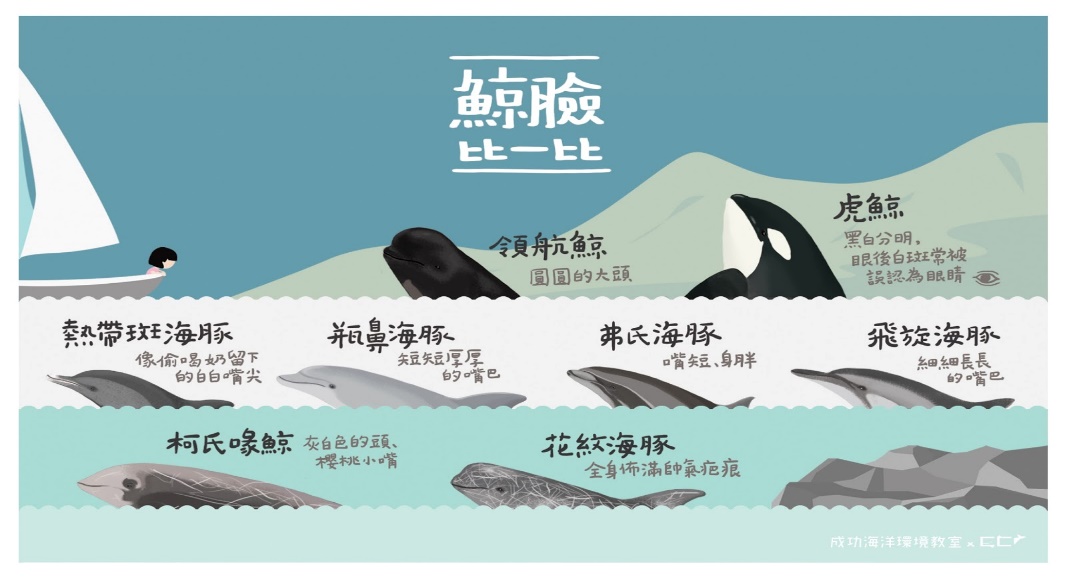   (A)頭型尺寸最大且最與眾不同的是領航鯨      (B)從名稱上就可以判斷它的外型特徵的是飛旋海豚  (C)海豚的嘴巴都是短的，鯨類的嘴巴都是長的  (D)從花紋海豚和虎鯨得知，鯨豚命名原則都是依照身上的斑紋。(   )34.小華收到一張預防傳染病的檢測單，因為污漬，所以看不清楚□□的字詞，請協助判斷下列何者是(甲)、(乙)、(丙)依序最有可能的答案？  (A)中止/減緩/增加      (B)滅絕/阻斷/強化      (C)消除/滅絕/防止     (D) 降低/減少/維持。(   )35.生活中常見許多新聞標題，會使用慣用語使之更生動。請判斷下列說明何者正確？  (A)「黃湯惹禍，高速公路連環撞」指大雨滂沱導致高速公路連環車禍  (B)「小小兵2動畫電影殺青，影迷高度期待」指這部動畫已經上映  (C)「不甘綠帽上頂，當街上演全武行」指不甘家務醜事掀上檯面，雙方當街大打出手  (D)「高譚市地區開發，地方疑黑箱」指高譚市治安敗壞，毒品氾濫影響開發。                                                   【還有題組在第五、六面，請繼續作答！】題組(每題3分，共24分)(   )36.請閱讀上面的新詩，推斷□□□最適合填入的選項為何？   (A)分手信  (B)履歷表  (C)通知書  (D) 邀請卡(   )37.根據上面的新詩，下列敘述何者最符合作者的創作本意？  (A)大量使用他人看法與歷史典故的創作         (B)生命的價值需透過文字表格傳達清楚  (C)藉由創作呈現內心對自身存在的反思         (D)只有豐富的回憶和戰利品能代表人生。(   )38.從本文中，請判斷下列敘述何種正確？   (A)一O一大樓的光澤明麗，令許多老臺北人引以為傲　 (B)對臺北人來說，矗立的一O一大樓是未來臺北的象徵   (C)一O一大樓對臺北人而言，實質意義大於宣示意味 (D)一O一大樓應位於敦化南路林蔭最密地價最貴之處。 (   )39.根據本文，作者所謂的「浮華」涵義，應是最貼近下列何則詩句？　  (A)長安大道連狹斜，青牛白馬七香車。玉輦縱橫過主第，金鞭絡繹向侯家    (B)昨夜星辰昨夜風，畫樓西畔桂堂東。身無彩鳳雙飛翼，心有靈犀一點通   (C)鳳凰臺上鳳凰遊，鳳去臺空江自流，吳宮花草埋幽徑，晉代衣冠成古丘                 (D)妖姬臉似花含露，玉樹流光照後庭；花開花落不長久，落紅滿地歸寂中。                                                               【背面還有四題，請繼續作答！】(   )40.閱讀完上文之後，老師要各組討論故事中的人物性格。下列各組討論的人物性格結果，何者正確？　(A)同輩：大驚小怪，虛張聲勢 　　      (B)婦人：河東獅吼，性好嫉妒  (C)佃戶：愚昧無知，膽小怕事 　　      (D)狐精：古靈精怪，打草驚蛇。(   )41.根據本文，由狐精對佃戶的作為，可推測本文所要傳達的意涵，下列敘述何者最為接近？　(A)子不語：怪、力、亂、神    (B)請神容易送神難   (C)舉頭三尺有神明   (D)寧可信其有，不可信其無                                            (   )42.請仔細閱讀上面兩闋詞，判斷下列文意敘述何者正確？   (A)甲詩中「擬把疏狂圖一醉。對酒當歌，強樂還無味。」意近於「抽刀斷水水更流，舉杯銷愁愁更愁。」   (B)乙詩中「每到春來，惆悵還依舊。」意近於「綠楊煙外曉寒輕，紅杏枝頭春意鬧。」  (C)甲詩中「衣帶漸寬終不悔，為伊消得人憔悴。」意近於「姑蘇城外寒山寺，夜半鐘聲到客船。」    (D)乙詩中「獨立小橋風滿袖，平林新月人歸後。」意近於「凌霜盡節無人見，終日虛心待鳳來。」(   )43.承上題，請判斷下列敘述何者正確？  (A)主題上，甲詞是傷秋感懷之作，乙詞是懷人閨怨之作   (B)體制上，甲詞屬於中調，乙詞屬於小令，皆一韻到底    (C)風格上，甲詞和乙詞同屬婉約派詞作                 (D)寫作技巧上，甲詞自問自答，乙詞寓情於景。【作答完畢，共43題，請小心檢查，祝你考試順利！】年 級九考 試科 目國文國文國文命 題範 圍L1~L3、語一、百分百單元2.10.12.16.17作 答時 間45分班 級姓 名座 號分 數    古時有一個很聰明的孩子叫徐儒，一天，他聽到鄰居家在砍院子的百年老樹，他覺得很可惜，想要跑去勸說鄰居不要砍樹。他說：「先生，好好的一棵樹，既可賞花，又可乘涼，您為何要砍掉呢？」    「孩子，這你就不懂了！四四方方的院子裡長了一棵樹，這不就是窘困的「困」嗎？我要擺脫困境就非得把樹砍了才行！」徐儒聽到這，笑著回答：「               」。    余光中詩作，講究詩的結構，多通過節奏和意象的暗示而自然流露出主題，其詩作多發抒詩人的悲憫情懷，對土地的關愛，對環保的指涉，以及對社會現象和歷史文化的省思等，既富於時代氣息又有高度的藝術性，其中以流露出濃厚思念故園的鄉愁最具特色，張默曾就余光中的詩作提到：「更能利用現實的題材，借抒小我之情而苦吟其大我的文化鄉愁」。預防傳染病檢測單預防傳染病檢測單預防傳染病檢測單預防傳染病檢測單預防措施(甲)□□病原體(乙)□□傳染途徑(丙)□□人體抵抗力我的行動1.配合社區進行消毒工作2.飲用水經煮沸後飲用3.肉類經煮熟後食用4.注意環境衛生1.定期清理蓄水容器2.打噴嚏、咳嗽時，會用手帕或衛生紙遮口鼻3.有咳嗽或發燒症狀須戴上口罩4.避免被蚊蟲叮咬1.睡眠充足、不熬夜2.保持愉快的心情3.飲食正常，不偏食4.每周至少運動三次，每次三十分鐘   需要做些什麼/填好申請書/再附上一份□□□   儘管人生漫長/但□□□最好簡短   簡潔、精要是必需的/風景由地址取代/搖擺的記憶屈服於無可動搖的日期   所有的愛情只有婚姻可提/所有的子女只有出生的可填   認識你的人比你認識的人重要/旅行要出了國才算/會員資格，原因免填/光榮記錄，不問手段   填填寫寫，彷彿從未和自己交談過/永遠和自己只有一臂之隔   悄悄略去你的狗，貓，鳥/灰塵滿佈的紀念品，朋友，和夢   價格，無關乎價值/頭銜，非內涵/他的鞋子尺碼，非他所往之地/用以欺世盜名的身份   此外，再附張露出單耳的照片/重要的是外在形貌，不是聽力/反正，還有什麼好聽的？/碎紙機嘈雜的聲音                                                                            ~辛波絲卡〈寫□□□〉    每天在臺北市區穿梭的行人，不論從什麼角落，只要方向對了，一抬頭就可以望見貼著銀色大鎖片的一O一大樓在天空下閃爍，實在太高太眩目了，任誰都免不了多看兩眼。它一吋一吋慢慢兒蓋上去，有一天，我發現即使從盆地之外的文山看過去，也能看見它從山丘間冒出頭來。突然，眾多建築和它相較之下都顯得灰暗，我因而逐漸對其它的樓視而不見，它就這樣成了視覺凝聚的焦點，眾聲喧嘩，平地拔起一個高音，成了臺北最堅持的浮華宣言。    某個住在承德路巷子的朋友感受特別深刻，他住在舊的臺北，他的住所十分古老，充滿老臺北公寓的拘謹和雕飾。某日他一開窗，驚覺從今以後，他再也無法置身事外，他將要日日目擊臺北的未來。他的窗口竟然能夠遙遙見到這棟銀色的大樓，非常不可思議，彷彿新的臺北從未來的遠處瞄準了他，向他拋擲進步的長矛，準確地命中他鐵欄杆斑駁的窗口，穿透他日復一日的常規，以凌厲的線條和光芒向他昭示另一種視野、另一種景觀和生活型態。    大樓的光澤明麗，導致之後他只要望向窗外，就習慣以視線搜尋它。這種觀看的眼睛猶如被規馴的動物，產生巴卜洛夫式的自動反應，像一隻狗尋覓主人的位置，也像一個信徒不由自主仰拜神龕。臺北的上空原是空曠遼闊，所有的建築均與地表貼近，即使是車站前的新光大樓也不致使人登高駭然，可是這棟最新的浮華的大樓將所有的目光吸納過來，並且放射狀地散發它的驕恃。    奇怪的是，這棟世界最高大樓興建於地震之後，而且是近二十年來臺灣經濟最低迷時期。在這種時刻咬著牙蓋出這棟樓，宣示的意味大過實質經濟，迷思成分濃過功能與效益。晚期資本主義的發展邏輯，昭然若揭。    日前又聽說，全臺灣地價最貴的樓段，已經從仁愛路林蔭最密的路段轉到敦化南路底的遠企中心了。據聞，此地樓價每坪價格超過大多數人的年收入總額。過陣子又聽說，某高中附近的房價因鄰近優秀學區而飆漲，八坪要價幾百萬云云。    對升斗小民而言，個人生活的微小與社會現實的差距已愈來愈遠，這城市裡某些商品的價錢已高得無法想像，這些數目已經不是日常的數學，正如同一O一大樓頂端的風景也不是市民熟悉的景色。能夠屹立鳥瞰的立足地越高，則其象徵的民生落差也就越大，那一層一層砌起的高樓彷彿體現了整個城裡窮人與富人的距離。    站在一O一大樓的頂端，以近乎神的視野下望，除了晴川歷歷之外，不知是否看得見那些在地上行走的，黑點一般的人群呢？                                                            ~柯裕棻〈浮華臺北〉                                                                                                                                            先祖有莊，曰廠里，今分屬從弟東白家。聞未析箸時，場中一柴垛①有年矣，云狐居其中，人不敢犯。偶佃戶某，醉臥其側，同輩戒誤觸仙家怒，某不聽，反肆詈②。忽聞人語曰：「汝醉，吾不較，且歸家睡可。」次日詣園守瓜，其婦擔飯來饁③，遙望團焦中，一紅衫女子與夫坐，見婦驚起，倉促踰垣去。婦故妒悍，以為夫有外遇也，憤不可忍，遽以擔痛擊。某百口不能自明，大受箠楚，婦手倦稍息，猶喃喃毒詈。忽聞樹梢大笑聲，方知狐戲報之也。                                                                                                                                                       ~紀昀〈廠裡有狐〉注釋：①垛：合攏成堆的東西，音ㄉㄨㄛˋ。 ②肆詈:恣意責罵。詈:音ㄌ一ˋ。 ③饁：送飯給在田裡工作的人吃。音一ㄝˋ。【甲】    佇倚危樓風細細，望極春愁，黯黯生天際。草色煙光殘照裡，無言誰會憑闌意。    擬把疏狂圖一醉。對酒當歌，強樂還無味。衣帶漸寬終不悔，為伊消得人憔悴。                             ~柳永〈蝶戀花〉【乙】    誰道閒情拋棄久？每到春來，惆悵還依舊。日日花前常病酒，不辭鏡裡朱顏瘦。    河畔青蕪堤上柳，為問新愁，何事年年有？獨立小橋風滿袖，平林新月人歸後。                            ~歐陽脩〈蝶戀花〉